Unit 5 Lesson 6: Methods for Multiplying Decimals1 Equivalent Expressions (Warm up)Student Task StatementWrite as many expressions as you can think of that are equal to 0.6. Do not use addition or subtraction.  2 Using Properties of Numbers to Reason about MultiplicationStudent Task StatementElena and Noah used different methods to compute . Both calculations were correct.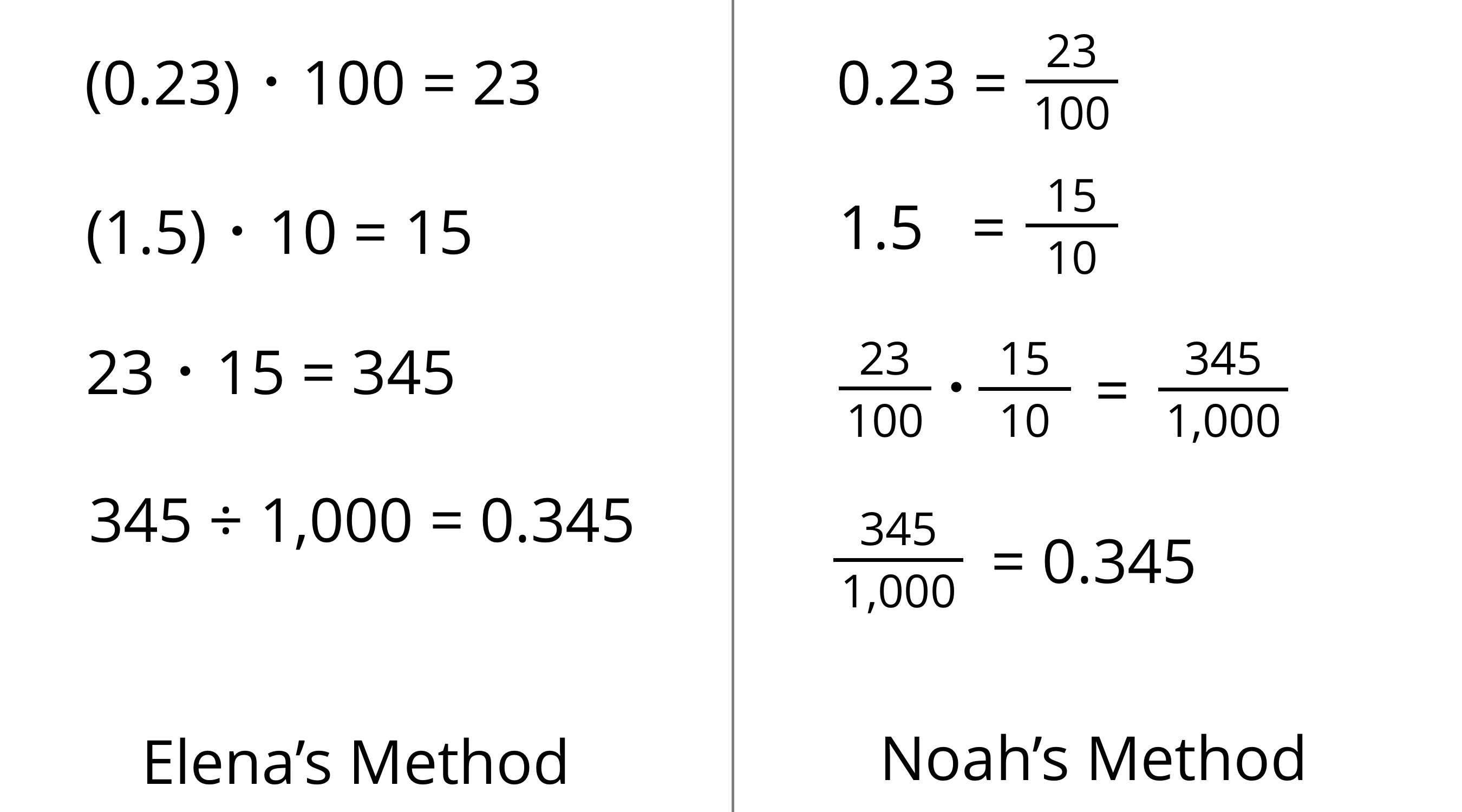 Analyze the two methods, then discuss these questions with your partner.Which method makes more sense to you? Why?What might Elena do to compute ? What might Noah do to compute ? Will the two methods result in the same value?Compute each product using the equation  and what you know about fractions, decimals, and place value. Explain or show your reasoning.3 Using Area Diagrams to Reason about Multiplication (Optional)Images for Launch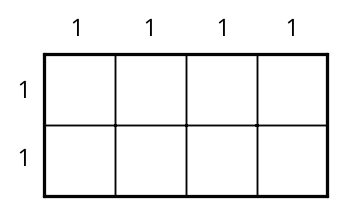 Student Task StatementIn the diagram, the side length of each square is 0.1 unit.Explain why the area of each square is not 0.1 square unit.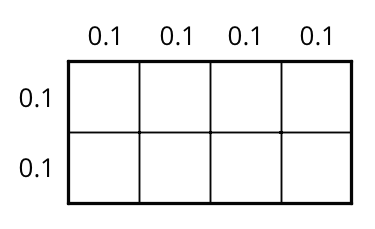 How can you use the area of each square to find the area of the rectangle? Explain or show your reasoning.Explain how the diagram shows that the equation  is true.Label the squares with their side lengths so the area of this rectangle represents .What is the area of each square?Use the squares to help you find . Explain or show your reasoning.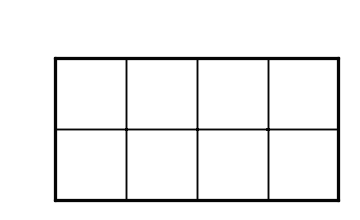 Label the squares with their side lengths so the area of this rectangle represents .Next, use the diagram to help you find . Explain or show your reasoning.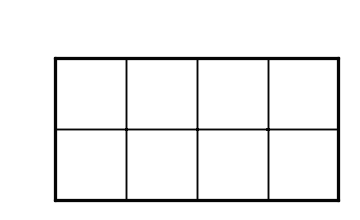 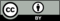 © CC BY Open Up Resources. Adaptations CC BY IM.